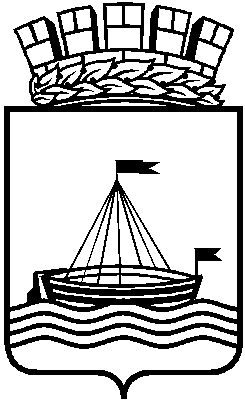 Муниципальное АВТОНОМНОЕ Учреждение«ИНФОРМАЦИОННО-МЕТОДИЧЕСКИЙ ЦЕНТР» ГОРОДА ТЮМЕНИПРИКАЗВ соответствии с муниципальной программой «Развитие образования в городе Тюмени на 2021-2026 годы», утвержденной распоряжением Администрации города Тюмени от 23.11.2020 № 248-рк, и муниципальным заданием МАУ ИМЦ г. Тюмени на 2022 год ПРИКАЗЫВАЮ:1.	Отделу учебно-методической работы Управления по реализации программ и проектов МАУ ИМЦ г. Тюмени (Перегонцева Т.В.) провести в дистанционном формате со 02.12.2022 по 26.12.2022 муниципальный конкурс иностранных языков «Диалог культур» (далее – Конкурс).2.	Утвердить:– Положение о Конкурсе согласно приложению 1 к настоящему приказу;– состав организационного комитета по проведению Конкурса согласно Приложению 2 к настоящему приказу;– состав жюри Конкурса согласно приложению 3 к настоящему приказу;– смету расходования денежных средств на проведение Конкурса согласно приложению 4 к настоящему приказу.Назначить ответственным за организацию и проведение Конкурса Назарову О.А., методиста отдела учебно-методической работы Управления по реализации программ и проектов МАУ ИМЦ г. Тюмени.Главному бухгалтеру Отрадновой О.В. произвести оплату расходов на проведение Конкурса в сумме 4692 (четыре тысячи шестьсот девяносто два) рубля 00 копеек из средств, предусмотренных на реализацию муниципальной программы «Развитие образования в городе Тюмени на 2021-2026 годы» Раздел 2 «Организация и проведение олимпиад, конкурсов, мероприятий, направленных на выявление и развитие у обучающихся интеллектуальных и творческих способностей, способностей к занятиям физической культурой и спортом, интереса к научной (научно-исследовательской, физкультурно-спортивной деятельности», согласно приложению 4 к настоящему приказу.5.	Контроль за исполнением настоящего приказа возложить на заместителя директора Е.В. Лугачеву.Директор 											     Н.Т. СтарыхСОГЛАСОВАНО:Исполнитель: ____________ О.А. Назарова, методист отдела учебно-методической работы Управления по реализации программ и проектов С приказом ознакомлены:______________________________________________________________________________________________________________________________________________________________________________________________Приложение 1 к приказуот _________ №_______ Положение о муниципальном конкурсе иностранных языков «Диалог культур»1. Общие положения1.1. Настоящее положение (далее – Положение) определяет цели, задачи, порядок и сроки проведения муниципального конкурса иностранных языков «Диалог культур» (далее – Конкурс), проводимого в дистанционном формате.1.2. Организацию работы по подготовке и проведению Конкурса осуществляет МАУ ИМЦ г. Тюмени (далее – Организатор).1.3. В Конкурсе принимают участие обучающиеся 5-11 классов общеобразовательных школ и школ с углубленным изучением иностранных языков г. Тюмени.1.5. Конкурс состоит из следующих этапов: оформление и отправка заявки участниками конкурса, выполнение участниками конкурсных заданий, оценивание и подведение итогов Конкурса конкурсной комиссией, опубликование результатов и отправка наградных материалов.1.6. Анализ ответов на вопросы викторины, представленных на Конкурс, а также определение победителей Конкурса осуществляется членами жюри, состав которого утверждается приказом директора МАУ ИМЦ г. Тюмени.1.7. Итоги Конкурса оформляются в двух протоколах по двум номинациям.1.8. Информационное сообщение о проведении Конкурса и его итогов размещается на официальном сайте МАУ ИМЦ по адресу: https://imc72.ru/. 2. Цели и задачи Конкурса2.1. Конкурс проводится с целью повышения мотивации обучающихся 5-11 классов к изучению иностранных языков и стимулирования их познавательной активности в изучении родного и иностранного языков, выявления одаренных детей, проявляющих интерес к изучению лингвистики и перевода.2.2. Задачами Конкурса являются:– развитие у обучающихся интереса к иностранным языкам;– популяризация иностранных языков;– развитие творческих способностей обучающихся;– проявление интереса и уважения к отечественной и мировой художественной культуре;– проявление стремления к самовыражению в разных видах художественной деятельности, искусстве;– развитие иноязычной коммуникативной компетенции (языковой, речевой, социокультурной и учебно-познавательной);– поддержка инициативных педагогов в их стремлении сделать обучение иностранному языку увлекательным и успешным.3. Сроки проведения Конкурса3.1. Конкурс проводится со 02 декабря 2022 года по 26 декабря 2022 года в возрастных группах 5-6 класс, 7-8 класс, 9-11 класс.3.2. С 02 по 09 декабря 2022 года осуществляется подача заявок на участие в Конкурсе по утвержденной форме. Заявка направляется по адресу: otdelymr72@gmail.com3.3. С 12 по 14 декабря 2022 года зарегистрированным участникам отправляются ссылки на задания.3.4. С 15 декабря 2022 года до 22 декабря 2022 года участники выполняют конкурсные задания.3.5. 26 декабря 2022 года осуществляется подведение итогов Конкурса, награждение пробедителей и призеров, публикация итоговых результатов на официальном сайте МАУ ИМЦ.4. Порядок проведения Конкурса4.1. Для Конкурса подобраны аутентичные тексты на английском, французском и немецком языках.4.2 На Конкурс принимаются тексты по следующим номинациям:– проза;– поэзия.4.3. Каждое образовательное учреждение имеет право направить в адрес оргкомитета от 1 до 5 работ в одну или обе номинации в каждой возрастной категории по любому из рабочих языков конкурса.4.4. К участию принимаются переводы, не публиковавшиеся ранее на русском языке.4.5. Заявка на участие в конкурсе направляется Организатору в порядке и сроки, установленные настоящим Положением по утвержденной форме.4.6. Итоговый балл рассчитывается как сумма баллов, начисленных за каждый критерий оценки, и вносится в протокол конкурсной комиссии о победителях конкурса. 4.7. При равном количестве баллов решение о победителях конкурса принимается председателем жюри. Решение жюри оформляется протоколом. 5. Требования к переводу и оформлению конкурсных работ5.1. Для участия в Конкурсе необходимо на адрес электронной почты otdelymr72@gmail.com отправить следующие документы:– заявка на участие в Конкурсе (Приложение 1);– конкурсная работа (перевод предложенного отрывка текста, оформленного согласно требованиям).5.2. Критерии оценивания конкурсных работ представлены в Приложении 5.5.3. Все материалы предоставляются в печатном виде.5.4. Требования к печатным материалам:– шрифт – Times New Roman, начертание – обычный, кегль – 14, выравнивание – по ширине, межстрочный интервал – 1,5;– в левом верхнем углу первой страницы: фамилия, имя автора, место учёбы с указанием класса, контактный телефон, e-mail;– файл с текстом конкурсной работы должен быть назван по фамилии автора с указанием номинации и языка перевода и расширением имени файла .doc (например, Иванова_проза_англ.doc);5.5. Материалы, оформленные с нарушением настоящего Положения и представленные позднее установленных сроков, к рассмотрению не принимаются. Представленные на конкурс материалы возврату не подлежат.6. Подведение итогов Конкурса6.1. Все участники Конкурса получают сертификат участника (в электронном виде на указанные при регистрации электронные адреса). 6.2. Победители и лауреаты получают Дипломы МАУ ИМЦ г. Тюмени. 6.3. Педагоги, подготовившие победителей и призеров, награждаются благодарственными письмами.6.4. Результаты Конкурса будут опубликованы на официальном сайте в срок не позднее 26 декабря 2022 года.6.5. Апелляции по итогам Конкурса не предусмотрены. Оценочные листы не выдаются.7. Финансирование Конкурса7.1.	Расходы, связанные с организацией и проведением Конкурса, осуществляет МАУ ИМЦ г. Тюмени из средств, предусмотренных на проведение общегородских мероприятий.Приложение 1 к Положениюот _________ №_______Заявка на участие в муниципальном конкурсе иностранных языков «Диалог культур»Наименование образовательного учреждения_______________________Номинация «Индивидуальное участие» муниципального конкурса иностранных языков «Диалог культур»Ответственный ___________ /___________________________/Приложение 2 к приказуот _________ №_______ Состав организационного комитета по проведению муниципального конкурса иностранных языков «Диалог культур»Председатель:Лугачева Елена Викторовна, заместитель директора МАУ ИМЦ г. Тюмени.Члены:Перегонцева Татьяна Валерьевна, начальник отдела учебно-методической работы Управления по реализации программ и проектов МАУ ИМЦ г. Тюмени;Назарова Оксана Александровна, методист отдела учебно-методической работы Управления по реализации программ и проектов МАУ ИМЦ 
г. Тюмени.Приложение 3 к приказуот _________ №_______ Состав жюри муниципального конкурса иностранных языков «Диалог культур» Председатель:Назарова Оксана Александровна, методист отдела учебно-методической работы Управления по реализации программ и проектов МАУ ИМЦ 
г. Тюмени.Члены:Емельянова Светлана Евгеньевна, учитель иностранных языков МАОУ гимназия № 49 города Тюмени (по согласованию);Юркова Надежда Ивановна, учитель немецкого языка МАОУ лицей № 81 города Тюмени (по согласованию);Омарова Зарема Алибеговна, учитель английского языка МАОУ СОШ № 40 города Тюмени (по согласованию);Райшева Елена Анатольевна, учитель английского языка МАОУ СОШ № 40 города Тюмени (по согласованию);Попова Марина Владимировна, учитель французского языка МАОУ гимназия № 21 (по согласованию);Шляков Янислав Алексеевич, учитель иностранных языков МАОУ гимназия № 49 города Тюмени (по согласованию).Приложение 4 к приказуот _________ №_______ Смета расходования денежных средств на проведение муниципального конкурса иностранных языков «Диалог культур» Приложение 5 к приказуот _________ №_______ Критерии оценивания конкурсных работ муниципального конкурса иностранных языков «Диалог культур»Критерии оценки перевода оригинального стихотворения1. Точность передачи содержания поэтического произведения 3 балла – учащийся наиболее точно передал содержание поэтического произведения при переводе его с одного языка на другой;2 балла – учащийся передал основной смысл поэтического произведения, но упустил детали содержания данного произведения;1 балл – учащийся неточно передал содержание поэтического произведения.2. Стилистическое соответствие перевода оригиналу3 балла – стилистическое оформление перевода поэтического произведения полностью соответствует стилю его оригинала;2 балла – стилистическое оформление перевода поэтического произведения частично соответствует стилю его оригинала;1 балл – стилистическое оформление перевода поэтического произведения не  соответствует стилю его оригинала.3. Эмоциональная окраска стихотворения3 балла – эмоциональная окраска перевода поэтического произведения полностью соответствует эмоциональной окраске его оригинала;2 балла – эмоциональная окраска перевода поэтического произведения частично соответствует эмоциональной окраске его оригинала;1 балл – эмоциональная окраска перевода поэтического произведения не соответствует эмоциональной окраске его оригинала.4. Рифма3 балла – соблюдается в течение всего перевода;2 балла –  есть небольшие неточности, не мешающие восприятию стихотворения;1 балл – нарушения рифмы мешают целостному восприятию текста.Критерии оценки перевода  отрывка прозаического текста1. Точность передачи содержания отрывка из прозаического текста 3 балла – учащийся наиболее точно передал содержания отрывка  прозаического текста при переводе его с одного языка на другой;2 балла – учащийся передал основной смысл отрывка   прозаического текста, но упустил детали содержания данного произведения;1 балл – учащийся неточно передал содержание отрывка прозаического  текста.2. Стилистическое соответствие перевода оригиналу3 балла – стилистическое оформление перевода отрывка  прозаического текста полностью соответствует стилю его оригинала;2 балла – стилистическое оформление перевода отрывка  прозаического текста частично соответствует стилю его оригинала;1 балл – стилистическое оформление перевода отрывка  прозаического текста не  соответствует стилю его оригинала.3. Эмоциональная окраска отрывка прозы3 балла – эмоциональная окраска перевода отрывка  прозаического текста полностью соответствует эмоциональной окраске его оригинала;2 балла – эмоциональная окраска перевода отрывка  прозаического текста частично соответствует эмоциональной окраске его оригинала;1 балл – эмоциональная окраска перевода отрывка  прозаического текста не соответствует эмоциональной окраске его оригинала.от05 сентября2022 г.№247-ОДО проведении муниципального конкурса иностранных языков ДолжностьФ.И.О.ПодписьДатаЗаместитель директораЕ. В. Лугачева«____» ________ 2022 г.Главный юрисконсультЮ.Д. Сураева«____» ________ 2022 г.Начальник отдела учебно-методической работы Управления по реализации программ и проектовТ.В. Перегонцева«____» ________ 2022 г.№ п/пФ.И. участникаОУКлассНазвание произведенияФИО учителя, курирующего участиеКонтактный телефони адрес электронной почты участника 1.№ п/пНаименованиеЕд. измерКол-воСтоимость за ед., руб.Сумма, руб.1Медаль 50 мм золотошт643,00258,002Медаль 50 мм сереброшт643,00258,003Медаль 50 мм бронзашт643,00258,004Лента д/ медалей 22 ммшт1815,00270,005Дипломшт1816,40295,206Благодарственное письмошт4016,20648,007Фотобумага Cactus CS-GA418050DS,  А4, плотность 180г/м. глянцевая двухсторонняя, 50л., для струйных принтеров.пачка3901,602 704,80Итого:4 692,00